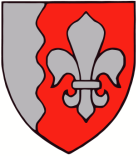 JÕELÄHTME VALLAVALITSUS	Rahandusministeeriuminfo@rahandusministeerium.ee					26.03.2021 nr 7-3/1192Neeme küla Metsamarja põik 10 maaüksuse detailplaneeringu algatamine, lähteülesande kinnitamine ja keskkonnamõjude strateegilise hindamise algatamata jätmise eelnõule seisukoha küsiminePlaneerimisseaduse (PlanS) § 81 lõike 1 kohaselt esitab detailplaneeringu koostamise korraldaja üldplaneeringut muutva detailplaneeringu lähteseisukohad ettepanekute saamiseks PlanS § 76 lõigetes 1 ja 2 ning PlanS § 127 lõigetes 1 ja 2 nimetatud isikutele ja asutustele.  Edastame Teile seisukoha saamiseks Jõelähtme Vallavolikogu otsuse eelnõu „Neeme küla Metsamarja põik 10 maaüksuse detailplaneeringu algatamine, lähteülesande kinnitamine ja keskkonnamõjude strateegilise hindamise algatamata jätmine“. Keskkonnamõju strateegilise hindamise algatamise kaalumiseks on eelnõu lisana 2 koostatud keskkonnamõju strateegilise hindamise vajalikkuse eelhinnang.Lugupidamisega(allkirjastatud digitaalselt)Andrus UmbojavallavanemLisa: Neeme küla Metsamarja põik 10 maaüksuse DP algatamine_EELNÕU koos eelhinnanguga (Lisa 2)Tiina Skolimowski tiina.skolimowski@joelahtme.ee 6 054 855